Product Consultant – Electricity Market GuruIntroduction to the Role: The product consultant role is a new role in EnAppSys where the job holder acts as a bridge between our software development and sales and marketing teams and our international customer base. As an expert on the operation of wholesale electricity markets you will have experience in the industry either in a market participant, regulator or regulated provider of services. Always willing to learn you will be looking for a role to enhance your industry knowledge and expose you to new markets and new customer segments. EnAppSys provides information services and management consultancy to the wholesale energy markets. We are a high growth company providing value enhanced energy information and analysis. Due to further successful business growth, we are building out our customer engagement team and are looking for a product consultant to enable us to continue to serve our growing client base.This is an important business role, key to the future growth of our business. EnAppSys is a privately held business that has experienced continuing strong double-digit growth year on year for the previous ten years. We provide services globally from our base in Stockton-on-Tees and via our subsidiary companies in other European countries.Job Description: The job involves learning the product and how it adds value to customers; being involved as a product expert and technical market guru in the sales process; providing support on the operation of markets to customers; keeping an eye on changes to the market and how they affect our customers and the software solutions we provide; and developing new product ideas.You will have experience in the operation of the wholesale electricity market in one or more European markets. You will be comfortable with being a teacher / trainer / story teller at one moment then listening to customer feedback the next. You will have excellent numerical reasoning skills allowing you to analyse market opportunities for customers whilst also able to translate and document requirements from customer meetings.In this cross-function role you will need to be able to assist sales and marketing to improve access to markets whilst at the same time be able to guide software development colleagues in how to deliver what the customer needs.  You will have excellent interpersonal skills and also be willing and able to travel around Europe and further afield.Key Attributes:Education: Degree Level in a qualification based around science, engineering, mathematics or computer science.Strong numerical skills around analysing and understanding data. Knowledge and understanding of regulatory regimes in European energy markets. Understanding of how traded energy markets work and the terminology and operational requirements to trade electricity in wholesale markets. Deep knowledge of at least one market and evidence that this knowledge can be extended to others as European markets become more converged.Location: Flexible location in UK or EU.Salary: £35-£60k / €45-80k Dependent on Experience. Salary benefits include company pension and performance related bonus.Start Date: ASAPPlease apply with CV and a covering letter to careers@enappsys.com detailing your required notice period, and confirmation that you are permitted to work within the UK and/or European Union.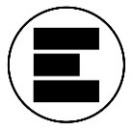 www.enappsys.com